objednávka židlí FORMDESIGN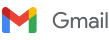 Počet zpráv: 2Jarmila Hrušková (ekonom) <ekonom@zus-hlucin.cz>Jan Huszár (ředitel) <reditel@zus-hlucin.cz>	22. listopadu 2023 v 15:59 Komu: Pavla Vlčková <pavla.vlckova@formdesign.cz>Kopie: ZUŠ Hlučín <info@zus-hlucin.cz>, "Ing. Jarmila Hrušková" <ekonom@zus-hlucin.cz>Dobrý den, paní Vlčková.Na základě cenové nabídky číslo 2023357 u Vás objednáváme židle Foxy v počtu 86 kusů do našeho koncertního sálu. Prosím o akceptaci objednávky formou odpovědi na tento email.Děkujeme Vám za spolupráci.S pozdravem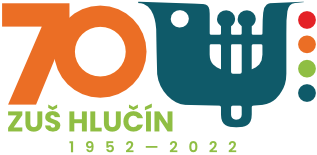 MgA. Jan Huszárředitel školyZákladní umělecká škola P. J. Vejvanovského, Hlučín U Bašty 613/4, 748 01 Hlučíntel. 734 682 238e-mail: reditel@zus-hlucin.cz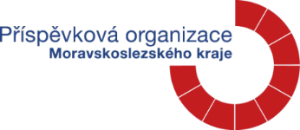 Zvažte, prosím, zda je nutno tuto zprávu vytisknout! Šetřeme naše životní prostředí!Jan Huszár (ředitel) <reditel@zus-hlucin.cz>	23. listopadu 2023 v 11:48 Komu: "Ing. Jarmila Hrušková" <ekonom@zus-hlucin.cz>MgA. Jan Huszárředitel školyZákladní umělecká škola P. J. Vejvanovského, Hlučín U Bašty 613/4, 748 01 Hlučíntel. 734 682 238e-mail: reditel@zus-hlucin.czZvažte, prosím, zda je nutno tuto zprávu vytisknout! Šetřeme naše životní prostředí!---------- Forwarded message ---------Od: Pavla Vlčková <pavla.vlckova@formdesign.cz> Date: čt 23. 11. 2023 v 6:06Subject: RE: objednávka židlí FORMDESIGN To: Jan Huszár (ředitel) <reditel@zus-hlucin.cz>Dobrý den, pane Huszáre,Děkujeme za Vaši objednávku, kterou tímto akceptuji.S přáním pěkného dne,Pavla Vlčková, DiS.FORM, spol. s r.o. Poručíka Hoši 512/2A 747 11 Kozmice Česká republikaIČ: 43964532 DIČ: CZ43964532  mob. : +420 773 590 338  tel. : +420 595 032 419web: www.formdesign.czweb: www.forminteriery.czweb: www.stohovatelnezidle.czVšeobecné obchodní podmínky ke stažení zde: http://www.formdesign.cz/o-firme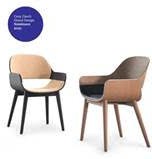  Myslete prosím na životní prostředí před vytištěním této zprávyDůležité upozornění:Tento e-mail může obsahovat důvěrné anebo chráněné informace (obsahující služební tajemství). Tyto informace jsou určeny osobě nebo subjektu uvedeným v tomto e-mailu. Jakékoli neoprávněné revize, použití, sdělení, zveřejnění nebo šíření této zprávy jsou zakázány. Pokud nejste zamýšleným příjemcem této zprávy, prosíme Vás, abyste ihned kontaktoval odesilatele formou odpovědi na tuto zprávu a zničil původní zprávu a veškeré její kopie. Děkujeme.Protože lze během procesu přenášení zprávy poslané mailem jednoduše zfalšovat anebo poslat pod jménem třetí osoby, neneseme žádnou odpovědnost za obsah takového e-mailu ani jeho příloh, a proto obsah této zprávy nepředstavuje právně závaznou nabídku nebo právně závazné přijetí nabídky, není-li písemně dohodnuto jinak. Tento e-mail je určen pouze k výměně informací. V platnosti jsou naše standardní podmínky.Vynakládáme veškeré možné úsilí k tomu, abychom zajistili, že naše síť bude bez virů. Tento e-mail a případné přílohy však nechte prověřit na přítomnost virů, protože nemůžeme nést odpovědnost za případný počítačový virus, který by mohl být tímto e-mailem neúmyslně přenesen.Firma FORM, spol. s r.o., Kozmice, IČ: 43964532, zpracovává veškeré osobní údaje zákazníku dle nařízení Evropského parlamentu a Rady EU č. 2016/679 GDPR, ze dne 27.dubna 2016.V případě, že si nepřejete, abychom Vás nadále vedli v databázi a zasílali Vám novinky, prosíme o zaslání e-mailu, do předmětu uveďte„NEPOSÍLAT“ a Vaše údaje budou odstraněny.[Citovaný text byl skryt]